ПРИВЕТ, АБИТУРИЕНТ!!

Хотим пригласить тебя принять участие в исследовании Колледжа БГПУ им.М.Акмуллы.

 Необходимо просто заполнить анкету 
https://docs.google.com/forms/d/1DzIwVzGQ8BO2oqpwfsAfplc3TtRR-m1AHocb_n_bjQ0/viewform?edit_requested=true 

Больше полезной информации уточни в Приемной комиссии Колледжа БГПУ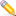 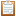 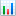 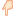 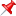 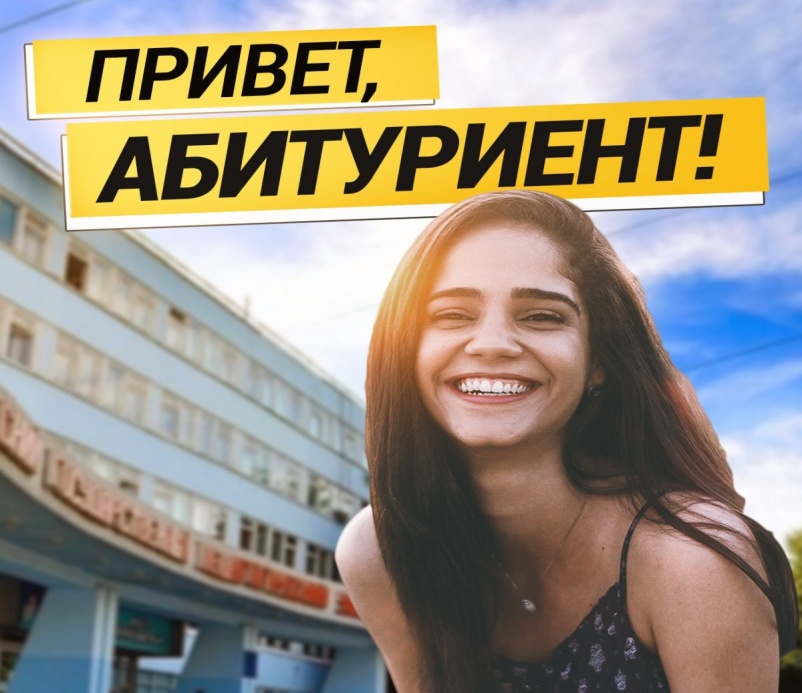 